Le proviseur                                A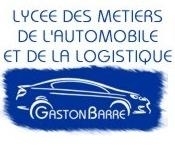 Niort, le 7 janvier 2016Objet : mini-stages de découverte au lycée Gaston Barré (Niort)Madame, Monsieur,Comme chaque année, le lycée des métiers de l’automobile et de la logistique Gaston Barré propose à vos élèves de venir découvrir concrètement les formations du lycée lors de mini-stage.Cette année, les modalités suivantes vous sont proposées :Périodes : du 18 janvier au 8 avril 2016Possibilités : mécanique (12 élèves environ par semaine)carrosserie (12 élèves environ par semaine)logistique (4 élèves environ par semaine)magasinage (4 élèves environ par semaine)inscription par mel à : ce.0790928e@ac-poitiers.fr  avant le 13 janvier pour les premiers stages et au plus tard le 20 mars. Inscription dans la limite des places disponibles.Les repas peuvent exceptionnellement être pris au LP Paul Guérin, il suffit au stagiaire de se faire connaitre au service de gestion de ce même lycée. Le tarif est de 4,70 €A noter dans vos agendas :Portes ouvertes du lycée 			le vendredi 11 mars de 16h à 19h   et 		le samedi 12 mars 2016de 9h30 à 12h30.Le Proviseur, Gilles SEIGNON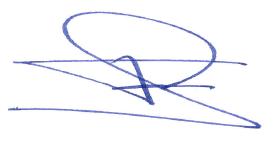 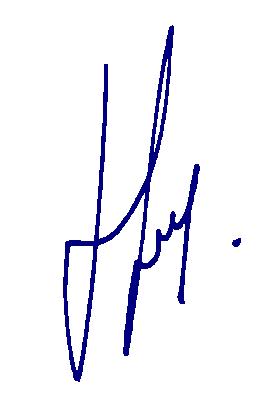 